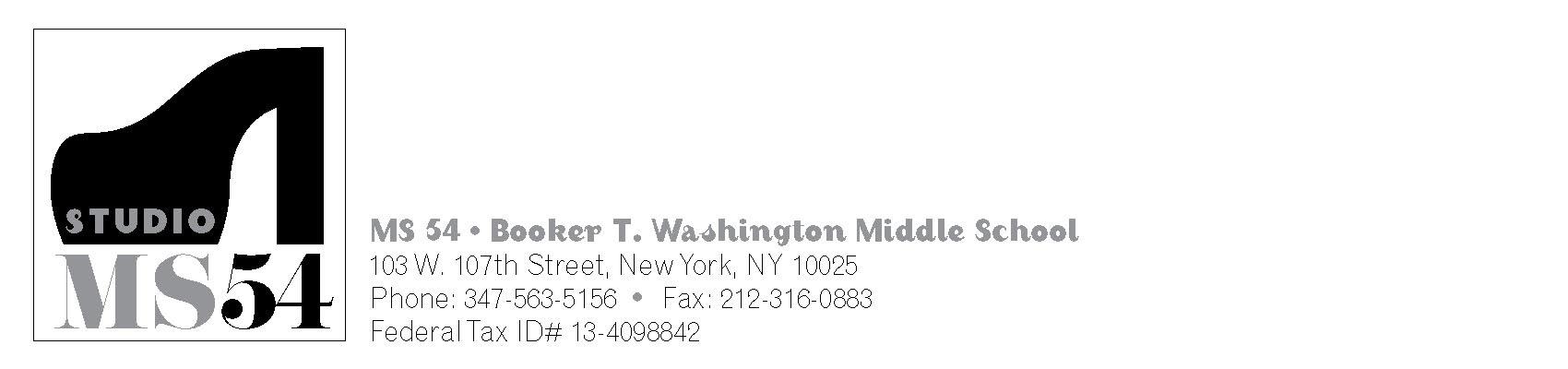 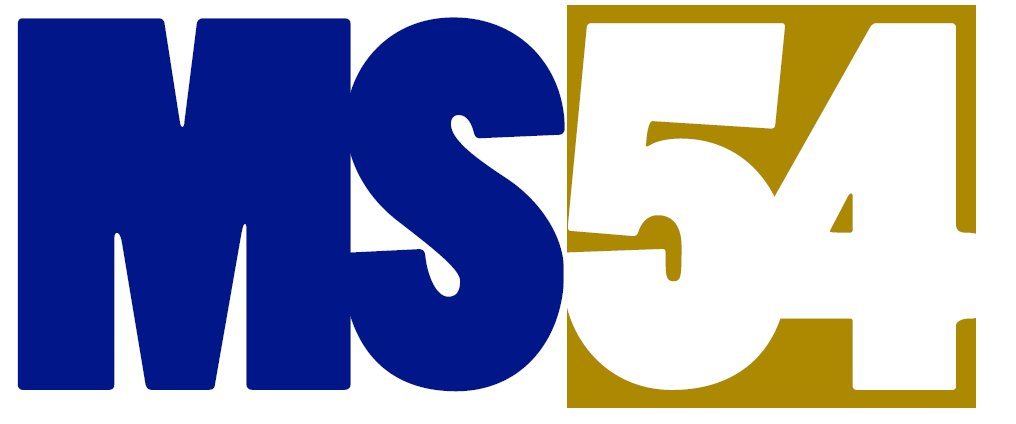 October 21, 2016Dear Friends, Family and Neighbors of MS 54,The PTA of MS 54 is pleased to announce that our Spring Gala Auction will be held on Saturday May 13th.  As our school’s largest and most important fundraiser, we ask for your continued, generous support by donating today!The LIVE auction on May 13 will reach well over 400 community members in attendance the night of the event.  The ONLINE auction launches in February 2017, providing exposure to your generously donated goods or services to literally THOUSANDS more across the country in virtual attendance online.  Making a donation online is quick and easy. Please use the following link: MS 54 ONLINE DONATION FORM. A printable donation form is also available on the school’s website, simply mail it in with your donation to: MS54, 107 West 107th Street, NY, NY  10025, Attention: Anne Pejovich, Parent Coordinator - Auction.Your auction donation provides the VITAL support the PTA requires to raise much needed capital to aid our children, teachers and staff.  Every dollar raised will be allocated to subsidize existing core educational programs, purchase necessary equipment & supplies, fund key STEM (Science, Technology, Engineering & Math) initiatives and provide continued support to the arts, early academy and after-school programs. Most importantly, it will cover the invaluable costs of providing essential staff for guidance and library.MS 54 is an exceptional public middle school located on the Upper West Side of Manhattan educating over 800 children in 6th through 8th grade.  The school shapes mature, motivated learners with strong academic and critical thinking skills and instills a love of learning that transcends beyond their middle school years.  Your generous donation and support will be mentioned in our online auction catalog, the auction website, and additionally on the M54 website.On behalf of the students, parents, and faculty of MS 54, thank you for your consideration and generosity.Sincerely,Jodi & Rose AnnMS 54 Auction Committee Chairsauction@ms54pta.orgFor tax purposes: Parent Teacher Association of MS 54 Federal Tax ID #: 13-4098842